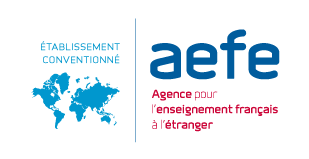 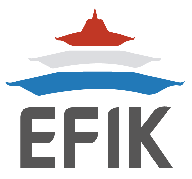 Compte rendu du premier conseil d’établissementDu mardi 21 novembre 2023Personnes présentes : Pauline Kurtz, Myren Duval, Johanna Conty, Pascal Espana, Bakoli Ranoasitseheno, Carine Izac, Suzie Jacinthe, Mariya Khatiwada, Shrissa Yonjan, Waël Nadim, Maya Witt Dorring, Justin Van Olden, Laurent Hay, Maaike Mainali, Emmanuelle LobezPersonnes excusées : Mr Bruno Seweryn, les représentants de l’ambassade, Mr Philip EspiComposition, rôle et fonctionnement du conseil d’établissement2) Bilan de rentréeRépartition des élèves par nationalités :19% français, 26% népalais, 55% autres nationalitéAxes du projet d’établissement 2021/20241 Éduquer à la citoyenneté et à l’éco-citoyennetéConseils des élèves dans les classes, conseils des délégués, participation des délégués au conseil d’établissementObtenir le Label éco école, démarche globale de développement durable.2 Accueillir plus d’élèvesDévelopper l’attractivité de la maternelle et des TPSAccompagner les élèves jusqu’à la TerminaleAccueillir tous les publics (néo francophones, EBEP…)3 Développer l’offre éducative pluri culturelle et plurilingueDévelopper les certifications en anglais et en français, augmenter les AES en français, institutionnaliser des projets inter langues (ex : Momo et Lolotte, semaine des langues, SLFM…)4 Faire fonctionner l’école pour mieux la développerDévelopper la communication (post réguliers sur FB, newletters), valoriser le mode d’éducation à la française, s’ouvrir à la culture népalaise, former tous les personnels, développer l’usage du numérique.Projets et actions année 2023/202410 nov grande lessive, fête de Thiar30 novembre SLFM les Olympiades16 décembre marché de Noël21 décembre fête de NoëlAménagement bibliothèque NAG (Myren)Maquette agence spatiale pour classe de CE (Salya)Projet d’écriture Momo et Lolotte classe CEVidéos présentation de l’école + paix dans le monde (Lycée /Pauline)Photomathlon (réaliser des problèmes mathématiques à partir de photos de notre environnement)Voyages scolaires pour les élèves du CP à la T° (3 projets à définir)Santé /sécurité/climat affectifUne visite médicale va prochainement être mise en place par un médecin pour l’ensemble des élèves.Le personnel enseignant a été sensibilisé par des professionnels de New Delhi sur la protection de l’enfance.Une charte de protection de l’enfance va être diffusée et signée à l’ensemble du personnel de l’école ainsi qu’aux familles. Les membres du CE ont corrigé, rajouté des choses à cette charte, notamment concernant le harcèlement scolaire.Le personnel doit être formé pour savoir intervenir et accueillir la parole des enfants. Madame Khatiwada qui travaille à l’UNICEF, va nous proposer des formations.Une ou deux personnes référentes seront désignées pour écouter les enfants qui le souhaiteraient.Plan de formation des enseignantsAu premier trimestre nous avons trois départs en stage :Helen : approfondissement de l’enseignement de spécialité LLCERMoni et Soni : Agir, s’exprimer, communiquer avec les autres, comprendre à travers l’activité physique au Cycle 1Cours de français hebdomadaire avec l’Alliance Française pour Moni, Ram et AshokLes stages pour le restant de l’année ne sont pas encore connus, nous attendons le retour de l’AEFE.Résultats aux évaluations nationalesCette année les CP, CE1, CM1, 6° et 2° ont passé des tests d’évaluations nationales. Ces dernières se font dans un temps imparti,chronométré, avec des consignes précises, dès la première semaine de classe.Les résultats en français sont moyens pour l’ensemble des niveaux, les résultats mathématiques sont meilleurs.Ces résultats sont à analyser avec du recul car les effectifs sont réduits par niveau et la seule présence d’un élève néo francophone fait chuter la moyenne. Les épreuves et consignes sont adaptées pour des francophones et mettent en difficultés les autres.D’autre part, la plupart des élèves n’avaient pas pratiqué le français durant deux mois et les évaluations ont été rapides en septembre.Remédiation proposéeRenforcement de la maîtrise de la langue françaiseMettre davantage d’activités extra scolaires en françaisCours de Français Langue Etrangère 5H par semaine avec PascalAPC aide personnalisée complémentaire (Expression orale, activité graphique/écriture, numération au CE)Travaux prévusUne demande de subvention STAFE a été faite pour l’achat de matériel informatique. (ordinateurs portables dans les classes pour travail en ateliers, vidéo projecteur pour salle de Pascal, casques audio pour les élèves de secondaires)Une réflexion est lancée sur l’agrandissement de l’école afin d’avoir une ou deux salles de plus. Questions diversesLa directrice informe le CE de la visite de Mr Bruno Seweryn, inspecteur de l’éducation nationale, les 11 et 12 décembre 2023. Les représentants de parents d’élèves seront invités à le rencontrer, le planning sera envoyé prochainement.L’ordre du jour étant achevé, la directrice remercie tous les membres présents et la séance est levée à 18H30.Compte rendu rédigé par la direction le 25/11/2023Minutes of the first School Council meetingof Tuesday 21 November 2023Attendees :Pauline Kurtz, Myren Duval, Johanna Conty, Pascal Espana, Bakoli Ranoasitseheno, Carine Izac, Suzie Jacinthe, Mariya Khatiwada, Shrissa Yonjan, Waël Nadim, Maya Witt Dorring, Justin Van Olden, Laurent Hay, Maaike Mainali, Emmanuelle LobezApologies: Mr Bruno Seweryn, Embassy representatives, Mr Philip Espi1) Composition, role and operation of the School Council2) 2) Back-to-school report3) Breakdown of students by nationality :19% French, 26% Nepalese, 55% other nationalities4) Focus of the 2021/2024 school project1 Promoting citizenship and eco-citizenshipStudent councils in classes, delegates' councils, participation of delegates in the school councilObtain the eco-school label, a global approach to sustainable development.2 Welcoming more studentsDevelop the attractiveness of nursery and TPSSupport students through to the final year of secondary schoolWelcoming all types of students (new French speakers, EBEP, etc.)3 Develop the multicultural and multilingual educational offerDevelop certifications in English and French, increase the number of AES in French, institutionalise inter-language projects (e.g. Momo and Lolotte, Language Week, SLFM, etc.).4 Make the school work to develop it betterDevelop communication (regular posts on FB, new letters), promote the French-style education, open up to Nepalese culture, train all staff, develop the use of digital technology.5) Projects and actions for 2023/202410 Nov big laundry, Thiar festival30 November SLFM Olympiads16 December Christmas market21 December Christmas partyFitting out the NAG library (Myren)Model space agency for CE class (Salya)Momo and Lolotte writing project for CE classPresentation video of the school + world peace (Lycée /Pauline)Photomathlon (create mathematical problems using photos of our environment)School trips for pupils from CP to T° (3 projects to be defined)6) Health/safety/emotional climateA medical check-up will soon be set up by a doctor for all students.The teaching staff has been sensitized by professionals from New Delhi on child protection.A child protection charter will be circulated and signed by all school staff as well as families. The members of the School Council have made corrections and additions to this charter, notably concerning school bullying.Staff members must undergo training to learn how to intervene and welcome children's disclosures. Mrs. Khatiwada, who works at UNICEF, will propose training sessions for us.One or two designated individuals will be appointed as contact persons to listen to children who wish to speak.7) Teacher training planIn the first term, we have three internships : Helen: furthering the specialized teaching in LLCER (Linguistics, Literature, and Foreign Civilizations).Moni and Soni: Engaging, expressing, communicating with others, and understanding through physical activities in Cycle 1.Weekly French classes with the Alliance Française for Moni, Ram, and Ashok.The internships for the remainder of the year are not yet known; we are awaiting feedback from the AEFE (Agency for French Education Abroad).8) Results of national assessmentsThis year, the CP (1st grade), CE1 (2nd grade), CM1 (5th grade), 6th, and 2nd grades underwent national assessment tests. These assessments are conducted within a specific time frame, timed, with precise instructions, starting from the first week of classes.The results in French are average across all levels, while the math results are better. These results require a retrospective analysis because the class sizes are small for each level, and the mere presence of a non-French-speaking student lowers the average. The tests and instructions are tailored for French speakers, posing difficulties for others.Additionally, most students had not practiced French for two months, and the assessments were conducted swiftly in September.9) Suggested remediesEnhancing mastery of the French languageIntroducing more extracurricular activities in French5 hours per week of French as a Foreign Language classes with PascalAPC (Additional Personalized Assistance) - complementary support (oral expression, graphic/writing activities, numeracy in CE10) Planned workA request for STAFE (Support for French Nationals Abroad) funding has been made for the purchase of computer equipment (laptops in classrooms for workshop activities, a video projector for Pascal's classroom, and audio headsets for secondary students).A discussion has been initiated regarding the expansion of the school to have one or two additional rooms.Other business The principal informs the School Council of the visit of Mr. Bruno Seweryn, National Education Inspector, on December 11th and 12th, 2023. Parent representatives will be invited to meet him, and the schedule will be sent out shortly.With the agenda completed, the principal thanks all the present members, and the meeting adjourns at 6:30 PM.Report drafted by the management on 11/25/2023.Répartition des élèves et des maîtresRépartition des élèves et des maîtresRépartition des élèves et des maîtresRépartition des élèves et des maîtresRépartition des élèves et des maîtresRépartition des élèves et des maîtresRépartition des élèves et des maîtresClasses5Classe maternelleCE1/CE2CP/CM1/CM2CollègeLycéeEffectifs6PS+5MS+5GS(5GS)+5CE1+4CE26CP+9CM1+2CM24 6° + 3 5° + 5 4°3 3° + 2 2° + 3 1° + 1T°Total 6316917129ProfesseursSoni, RamMoniEmmanuelle, Moni, Hélen, SalyaJohanna, Moni, HélenMyren, Salya, HélenBakoliPascalPaulineHélenDistribution of pupils and teachersDistribution of pupils and teachersDistribution of pupils and teachersDistribution of pupils and teachersDistribution of pupils and teachersDistribution of pupils and teachersDistribution of pupils and teachersClasses5Classe maternelleCE1/CE2CP/CM1/CM2collègelycéeeffectifs6PS+5MS+5GS(5GS)+5CE1+4CE26CP+9CM1+2CM24 6° + 3 5° + 5 4°3 3° + 2 2° + 3 1° + 1T°Total 6316917129maîtresSoni, RamMoniEmmanuelle, Moni, Hélen, SalyaJohanna, Moni, HélenMyren, Salya, HélenBakoliPascalPaulineHélen